Adaptation de « La grammaire du jour le jour », Picot – Semaine 2Plume le pirate : épisode 3- Bonjour, sourit le garçon. Je suis Petit-Crochet, le mousse de L’Ouragan. Et toi ?- Moi je m’appelle Plume, et je viens de Bon Appétit, répond le naufragé.- Le bateau du capitaine fourchette ? demande nerveusement Petit-Crochet.- Oui ! et le capitaine Fourchette, c’est mon papa ! répond Plume.- Aïe aïe aïe… chuchote Petit-Crochet. Surtout ne le dis pas à Barbe-Jaune. C’est mon papa, et il déteste ton papa !- Mais pourquoi ? s’étonne Plume.- Mon papa a très mauvais caractère. Il n’invite personne sur son bateau, alors je n’ai pas de copains, explique tristement Petit-Crochet.Petit-Crochet regarde Plume et lui demande avec espoir :- Tu veux bien être mon ami ?- C’est d’accord ! répond Plume avec un large sourire.Les jours suivants, le pauvre Plume travaille dur pour Barbe-Jaune. Il frotte le pont, il pèle les patates, il lave la vaisselle, il fait la lessive et il cire les bottes du capitaine. Mais Barbe-Jaune n’est jamais content : il passe son temps à lui crier dessus ! Heureusement, Petit-Crochet aide beaucoup Plume, puisqu’ils sont amis.Il lui présente mêle Flic-Flac, son dauphin apprivoisé. Flic-Flac est très gentil, il saute dans les vagues avec une balle sur le nez. Le soir, les enfants bavardent sur le pont. Plume parle de sa famille à son ami. Petit-Crochet, qui regrette d’être enfant unique, lui pose beaucoup de questions, surtout sur Charlotte.Adaptation de « La grammaire du jour le jour », Picot – Semaine 2Plume le pirate : épisode 3- Bonjour, sourit le garçon. Je suis Petit-Crochet, le mousse de L’Ouragan. Et toi ?- Moi je m’appelle Plume, et je viens de Bon Appétit, répond le naufragé.- Le bateau du capitaine fourchette ? demande nerveusement Petit-Crochet.- Oui ! et le capitaine Fourchette, c’est mon papa ! répond Plume.- Aïe aïe aïe… chuchote Petit-Crochet. Surtout ne le dis pas à Barbe-Jaune. C’est mon papa, et il déteste ton papa !- Mais pourquoi ? s’étonne Plume.- Mon papa a très mauvais caractère. Il n’invite personne sur son bateau, alors je n’ai pas de copains, explique tristement Petit-Crochet.Petit-Crochet regarde Plume et lui demande avec espoir :- Tu veux bien être mon ami ?- C’est d’accord ! répond Plume avec un large sourire.Les jours suivants, le pauvre Plume travaille dur pour Barbe-Jaune. Il frotte le pont, il pèle les patates, il lave la vaisselle, il fait la lessive et il cire les bottes du capitaine. Mais Barbe-Jaune n’est jamais content : il passe son temps à lui crier dessus ! Heureusement, Petit-Crochet aide beaucoup Plume, puisqu’ils sont amis.Il lui présente mêle Flic-Flac, son dauphin apprivoisé. Flic-Flac est très gentil, il saute dans les vagues avec une balle sur le nez. Le soir, les enfants bavardent sur le pont. Plume parle de sa famille à son ami. Petit-Crochet, qui regrette d’être enfant unique, lui pose beaucoup de questions, surtout sur Charlotte.\ Exercice n°1 : Pour écrire des phrases qui ont du sensÉcris des phrases avec les groupes de mots suivants. Pense à la majuscule et au point. Souligne le verbe.Plume – papa – capitaine – le – est - de-------------------------------------------------------------------------------------------------------------------------\ Exercice n°2 : Pour repérer des verbesSouligne le verbe dans les phrases suivantes.Je suis mousse sur l’OuraganIl n’invite personne sur son bateau.Petit Crochet voudrait être l’ami de Plume.Plume travaille dur pour Barbe-JauneBarbe-Jaune crie tout le temps sur Plume.-------------------------------------------------------------------------------------------------------------------------\ Exercice n°3 : Pour mieux comprendre de qui on parle dans les textesPour chacune de ces phrases, indique qui est « je ».« Je vais faire du bateau », dit Plume à sa maman. Je = ________Madelaine dit à son copain : « Je viens avec toi. »  Je = __________-------------------------------------------------------------------------------------------------------------------------\ Exercice n°4 : Pour écrire des textesTranspose avec nous.Je suis un pirate. Je possède un bateau. Sur le pont, je saute et je cours partout pour commander les matelots. -------------------------------------------------------------------------------------------------------------------------\ Exercice n°5 : Pour écrire des textesTranspose avec je.Nous arrivons près d’une petite île. Nous arrêtons le bateau et nous descendons. -------------------------------------------------------------------------------------------------------------------------\ Exercice n°6 : Pour choisir le bon pronomComplète les phrases avec il, ils, elle ou elles.Les pirates terminent l’entrainement,  ………………. retournent dans leur chambre.Mon oncle n’est pas pirate mais ………………… aime quand même la mer.Charlotte fait sa toilette, …………………… se brosse les dents.Plume et sa sœur aident papa, ……………….… épluchent les légumes.Le perroquet est malade, …………………..… a une forte fièvre.
-------------------------------------------------------------------------------------------------------------------\ Exercice n°7 : Pour classer dans l’ordre alphabétiqueRecopie les mots dans l’ordre alphabétique :capitaine – bateau - gâteau – pirate – oiseau -------------------------------------------------------------------------------------------------------------------\ Exercice n°8 : Pour écrire des textesRéalise ta production d’écrits sur une feuille de classeur.-------------------------------------------------------------------------------------------------------------------\ Exercice n°9 : Pour repérer le son « an »Entoure les images où tu entends « an ».\ Exercice n°10: Pour lire correctement le son « an »Entoure les « an » et les « en » seulement quand ils font le son « an ».un canapé – évidence – un enfant – de l’encre – une cantine – une canalisation -------------------------------------------------------------------------------------------------------------------\ Exercice n°11 : Pour ne pas confondre « on » et « an »Complète avec « an » ou « on ».du sav …… ; un p ….. tal….. ; un mout ….. ; un mens……ge ; un pélic….. ; un ch…..teur ; une ch….s…. ; -------------------------------------------------------------------------------------------------------------------\ Exercice n°12 : Pour écrire des mots avec le son « an »Ecris les mots sous les dessins.-------------------------------------------------------------------------------------------------------------------\ Exercice n°13 : Pour choisir le bon pronomComplète chaque phrase avec un sujet qui convient. Attention aux majuscules en début de phrase :  je – nous – vousLe mercredi, ……………………….….. vais sur le bateau pirate de mon copain.…………………….…. passons par l’océan Pacifique.A midi, …………………..… arrivez sur le pont, près du capitaine.\ Exercice n°14 : Pour identifier l’infinitif d’un verbeEcris l’infinitif des verbes soulignés.Exemple : Le pirate mange son gâteau.  mangerComment trouver l’infinitif ?Je lis la phrase : Le pirate mange son gâteau.Je m’interroge : On peut…..manger du gâteau.J’écris l’infinitif : mangerJe raconte une histoire.  …………………….….…………Vous retournez au bateau. ………………………………..Les matelots grimpent sur le mât. ……………………….………..------------------------------------------------------------------------------------------------------------------------\ Exercice n°15 : Pour identifier les informations essentielles du livreA l’aide du livre, écris les informations demandées.A quelle page commence le chapitre 1 ? ___________A quelle page commence le chapitre 2 ? ___________A quelle page commence le chapitre 3 ? ___________------------------------------------------------------------------------------------------------------------------------\ Exercice n°16 : Pour vérifier si on comprend l’histoireRéponds aux questions.Comment s’appelle le fils de Barbe-Jaune ?Comment s’appelle le bateau de Barbe-Jaune ?Qui est Flic-Flac ?------------------------------------------------------------------------------------------------------------------------\ Exercice n°17 : Pour rechercher des informations dans le texteRetrouve les mots manquants dans le texte.- Bonjour, sourit le ____________________. Je suis Petit-Crochet, le ___________________ de L’Ouragan. Et toi ?- Moi je m’appelle Plume, et je viens de __________________, répond le __________________.- Le __________________ du capitaine fourchette ? demande nerveusement Petit-Crochet.------------------------------------------------------------------------------------------------------------------------\ Exercice n°18 : Pour bien comprendre les mots du texte.Relie les mots à leur explication. Les mots sont en jaune dans le texte : tu peux t’aider du contexte pour les comprendre.\\ Exercice n°1 : Pour savoir écrire des phrasesÉcris des phrases avec les groupes de mots suivants. Pense à la majuscule et au point. Souligne le verbe.Plume – papa – capitaine – le – est - detravaille – Plume – dur – Barbe-Jaune - pour-------------------------------------------------------------------------------------------------------------------------\\ Exercice n°2 : Pour repérer des verbesSouligne le verbe dans les phrases suivantes.Je suis mousse sur l’OuraganIl n’invite personne sur son bateau.Petit Crochet voudrait être l’ami de Plume.Plume travaille dur pour Barbe-JauneBarbe-Jaune crie tout le temps sur Plume.Petit Crochet aide beaucoup Plume.Les enfants bavardent sur le pont.-------------------------------------------------------------------------------------------------------------------------\\ Exercice n°3 : Pour mieux comprendre de qui on parle dans les textesPour chacune de ces phrases, indique qui est « je » et qui est « nous ».« Je vais faire du bateau », dit Plume à sa maman. Je = ________Madelaine dit à son copain : « Je viens avec toi. »  Je = __________Nous allons bien nous amuser disent Charlotte et Honoré. Nous = _________-------------------------------------------------------------------------------------------------------------------------\\ Exercice n°4 : Pour écrire des textesTranspose avec nous.Je suis un pirate. Je possède un bateau. Sur le pont, je saute et je cours partout pour commander les matelots. Zut, mon chapeau est tombé à l’eau. Je vais me faire gronder par mon papa. -------------------------------------------------------------------------------------------------------------------------\\ Exercice n°5 : Pour écrire des textesTranspose avec je.Nous arrivons près d’une petite île. Nous arrêtons le bateau et nous descendons. Ensuite, nous regardons tout autour de nous, puis nous allons nous promener dans l’île. -------------------------------------------------------------------------------------------------------------------------\\ Exercice n°6 : Pour choisir le bon pronomComplète les phrases avec il, ils, elle ou elles.Les pirates terminent l’entrainement,  ………………. retournent dans leur chambre.Mon oncle n’est pas pirate mais ………………… aime quand même la mer.Charlotte fait sa toilette, …………………… se brosse les dents.Plume et sa sœur aident papa, ……………….… épluchent les légumes.Le perroquet est malade, …………………..… a une forte fièvre.Charlotte et Madeleine sont coquines, _______ se moquent de Plume.
-------------------------------------------------------------------------------------------------------------------\\ Exercice n°7 : Pour classer dans l’ordre alphabétiqueRecopie les mots dans l’ordre alphabétique :capitaine – bateau – pâtisseries – gâteau – oiseau – fourchette – cannibale - requin-------------------------------------------------------------------------------------------------------------------------\\ Exercice n°8 : Pour écrire des textesRéalise ta production d’écrits sur une feuille de classeur.-------------------------------------------------------------------------------------------------------------------------\\ Exercice n°9 : Pour repérer le son « an »Entoure les images où tu entends « an ».-------------------------------------------------------------------------------------------------------------------------\\ Exercice n°10 : Pour lire correctement le son « an »Entoure les « an » et les « en » seulement quand ils font le son « an ».un canapé – évidence – un enfant – de l’encre – une cantine – une canalisation – un pantalon – un ventilateur – un canard-------------------------------------------------------------------------------------------------------------------------\\ Exercice n°11 : Pour ne pas confondre « on » et « an »Complète avec « an » ou « on ».du sav …… ; un p ….. tal….. ; un mout ….. ; un mens……ge ; un pélic….. ; un ch…..teur ; une ch….s…. ; un cami…… ; éléph……t ; -------------------------------------------------------------------------------------------------------------------------\\ Exercice n°12 : Pour écrire des mots avec le son « an »Ecris les mots sous les dessins.-------------------------------------------------------------------------------------------------------------------------\\ Exercice n°13 : Pour choisir le bon pronomComplète chaque phrase avec un sujet qui convient. Attention aux majuscules en début de phrase :  je – nous – vousLe mercredi, ……………………….….. vais sur le bateau pirate de mon copain.…………………….…. passons par l’océan Pacifique.A midi, …………………..… arrivez sur le pont, près du capitaine.……………………….…. avez peur des grosses vagues.-------------------------------------------------------------------------------------------------------------------------\\ Exercice n°14 : Pour identifier l’infinitif d’un verbeEcris l’infinitif des verbes soulignés.Exemple : Le pirate mange son gâteau.  mangerComment trouver l’infinitif ?Je lis la phrase : Le pirate mange son gâteau.Je m’interroge : On peut…..manger du gâteau.J’écris l’infinitif : mangerJe raconte une histoire.  …………………….….…………Vous retournez au bateau. ………………………………..Les matelots grimpent sur le mât. ……………………….………..La promenade des dauphins commencera bientôt. ………….………………...\\ Exercice n°15 : Pour identifier les informations essentielles du livreA l’aide du livre, écris les informations demandées.A quelle page commence le chapitre 1 ? ___________A quelle page commence le chapitre 2 ? ___________A quelle page commence le chapitre 3 ? ___________A quelle page commence le chapitre 4 ? ___________------------------------------------------------------------------------------------------------------------------------\\ Exercice n°16 : Pour vérifier si on comprend l’histoireRéponds aux questions.Comment s’appelle le fils de Barbe-Jaune ?Comment s’appelle le bateau de Barbe-Jaune ?Qui est Flic-Flac ?Pourquoi Petit Crochet n’a-t-il pas d’ami ?------------------------------------------------------------------------------------------------------------------------\\ Exercice n°17 : Pour rechercher des informations dans le texteRetrouve les mots manquants dans le texte.- Bonjour, sourit le ____________________. Je suis Petit-Crochet, le ___________________ de L’Ouragan. Et toi ?- Moi je m’appelle Plume, et je viens de __________________, répond le __________________.- Le __________________ du capitaine fourchette ? demande nerveusement Petit-Crochet.- Oui ! et le capitaine Fourchette, c’est mon ______________ ! répond Plume.------------------------------------------------------------------------------------------------------------------------\\ Exercice n°18 : Pour bien comprendre les mots du texte.Relie les mots à leur explication. Les mots sont en jaune dans le texte : tu peux t’aider du contexte pour les comprendre.\\\ Exercice n°1 : Pour savoir écrire des phrasesÉcris des phrases avec les groupes de mots suivants. Pense à la majuscule et au point. Souligne le verbe.Plume – papa – capitaine – le – est - detravaille – Plume – dur – Barbe-Jaune - pourvagues – saute – dauphin – le – dans – balle – une – avec - les-------------------------------------------------------------------------------------------------------------------------\\\ Exercice n°2 : Pour repérer des verbesSouligne le verbe dans les phrases suivantes.Je suis mousse sur l’OuraganIl n’invite personne sur son bateau.Petit Crochet voudrait être l’ami de Plume.Plume travaille dur pour Barbe-JauneBarbe-Jaune crie tout le temps sur Plume.Petit Crochet aide beaucoup Plume.Les enfants bavardent sur le pont.Plume ne va pas à l’école.Il se baigne toute l’année.Le papa de Plume est pâtissier.-------------------------------------------------------------------------------------------------------------------\\\ Exercice n°7 : Pour classer dans l’ordre alphabétiqueRecopie les mots dans l’ordre alphabétique :capitaine – bateau – patisseries – gâteau – pirate – oiseau – fourchette – marmite – cannibale - requin-------------------------------------------------------------------------------------------------------------------------\\\ Exercice n°3 : Pour mieux comprendre de qui on parle dans les textesPour chacune de ces phrases, indique qui est « je » et qui est « nous ».« Je vais faire du bateau », dit Plume à sa maman. Je = ________Madelaine dit à son copain : « Je viens avec toi. »  Je = __________Nous allons bien nous amuser disent Charlotte et Honoré. Nous = _________Maman dit à Plume : « Je viendrai te chercher pour préparer le requin rôti avec moi.. » Je = ______________-------------------------------------------------------------------------------------------------------------------------\\\ Exercice n°4 : Pour écrire des textesTranspose avec nous.Je suis un pirate. Je possède un bateau. Sur le pont, je saute et je cours partout pour commander les matelots. Zut, mon chapeau est tombé à l’eau. Je vais me faire gronder par mon papa. En fait, papa m’aide à récupérer mon chapeau.-------------------------------------------------------------------------------------------------------------------------\\\ Exercice n°5 : Pour écrire des textesTranspose avec je.Nous arrivons près d’une petite île. Nous arrêtons le bateau et nous descendons. Ensuite, nous regardons tout autour de nous, puis nous allons nous promener dans l’île. Sur l’île, nous trouvons beaucoup de palmiers et de cocotiers. Nous allons faire de bons cocktails de fruits !-------------------------------------------------------------------------------------------------------------------------\\\ Exercice n°8 : Pour écrire des textesRéalise ta production d’écrits sur une feuille de classeur.-------------------------------------------------------------------------------------------------------------------------\\\ Exercice n°6 : Pour choisir le bon pronomComplète les phrases avec il, ils, elle ou elles.Les pirates terminent l’entrainement,  ………………. retournent dans leur chambre.Mon oncle n’est pas pirate mais ………………… aime quand même la mer.Charlotte fait sa toilette, …………………… se brosse les dents.Plume et sa sœur aident papa, ……………….… épluchent les légumes.Le perroquet est malade, …………………..… a une forte fièvre.Charlotte et Madeleine sont coquines, _______ se moquent de Plume.Honoré et le perroquet sont assis côte à côté, mais _____ ne se parlent pas.Le perroquet aime les gâteaux, ______ en mange les samedis.Le sœurs de Plume aiment la musique : _____ chantent tandis que Plume, ______, fait des percussions.-------------------------------------------------------------------------------------------------------------------------\\\ Exercice n°9 : Pour repérer le son « an »Entoure les images où tu entends « an ».\\\ Exercice n°10 : Pour lire correctement le son « an »Entoure les « an » et les « en » seulement quand ils font le son « an ».un canapé – évidence – un enfant – de l’encre – une cantine – une canalisation – un pantalon – un ventilateur – un canard-------------------------------------------------------------------------------------------------------------------------\\\ Exercice n°11 : Pour ne pas confondre « on » et « an »Complète avec « an » ou « on ».du sav …… ; un p ….. tal….. ; un mout ….. ; un mens……ge ; un pélic….. ; un ch…..teur ; une ch….s…. ; un cami…… ; éléph……t ; le tal….. ; le gé…..t ; un bourd…. ; un r…..d-------------------------------------------------------------------------------------------------------------------------\\\ Exercice n°12 : Pour écrire des mots avec le son « an »Ecris les mots sous les dessins.\\\ Exercice n°13 : Pour choisir le bon pronomComplète chaque phrase avec un sujet qui convient. Attention aux majuscules en début de phrase :  je – nous – vousLe mercredi, ……………………….….. vais sur le bateau pirate de mon copain.…………………….…. passons par l’océan Pacifique.A midi, …………………..… arrivez sur le pont, près du capitaine.……………………….…. avez peur des grosses vagues.Ce matin, …………………….…. suis malade.Sur l’île, ………………………. arrachons les mauvaises herbes.------------------------------------------------------------------------------------------------------------------------\\\ Exercice n°14 : Pour identifier l’infinitif d’un verbeEcris l’infinitif des verbes soulignés.Exemple : Le pirate mange son gâteau.  mangerComment trouver l’infinitif ?Je lis la phrase : Le pirate mange son gâteau.Je m’interroge : On peut…..manger du gâteau.J’écris l’infinitif : mangerJe raconte une histoire.  …………………….….…………Vous retournez au bateau. ………………………………..Les matelots grimpent sur le mât. ……………………….………..La promenade des dauphins commencera bientôt. ………….………………...Tu regarderas par la longue-vue. …………………………….……..Le pirate cacha un trésor.  …………………………….………..------------------------------------------------------------------------------------------------------------------------\\\ Exercice n°15 : Pour identifier les informations essentielles du livreA l’aide du livre, écris les informations demandées.A quelle page commence le chapitre 1 ? ___________A quelle page commence le chapitre 2 ? ___________A quelle page commence le chapitre 3 ? ___________A quelle page commence le chapitre 4 ? ___________A quelle page commence le chapitre 5 ? ___________------------------------------------------------------------------------------------------------------------------------\\\ Exercice n°16 : Pour vérifier si on comprend l’histoireRéponds aux questions.Comment s’appelle le fils de Barbe-Jaune ?Comment s’appelle le bateau de Barbe-Jaune ?Qui est Flic-Flac ?Pourquoi Petit Crochet n’a-t-il pas d’ami ?------------------------------------------------------------------------------------------------------------------------\\\ Exercice n°17 : Pour rechercher des informations dans le texteRetrouve les mots manquants dans le texte.- Bonjour, sourit le ____________________. Je suis Petit-Crochet, le ___________________ de L’Ouragan. Et toi ?- Moi je m’appelle Plume, et je viens de __________________, répond le __________________.- Le __________________ du capitaine fourchette ? demande nerveusement Petit-Crochet.- Oui ! et le capitaine Fourchette, c’est mon ______________ ! répond Plume.- Aïe aïe aïe… ________________ Petit-Crochet. Surtout ne le dis pas à Barbe-Jaune. C’est mon papa, et il ________________ ton papa !------------------------------------------------------------------------------------------------------------------------\\\ Exercice n°18 : Pour bien comprendre les mots du texte.Relie les mots à leur explication. Les mots sont en jaune dans le texte : tu peux t’aider du contexte pour les comprendre.Plume le pirate : épisode 3  Transposition : Plume et moi, nousLes jours suivants, Plume travaille dur pour Barbe-Jaune. Il frotte le pont, il pèle les patates, il lave la vaisselle, il fait la lessive et il cire les bottes du capitaine. Mais Barbe-Jaune n’est jamais content : il passe son temps à lui crier dessus ! Heureusement, Petit-Crochet aide beaucoup Plume, puisqu’ils sont amis.Plume le pirate : épisode 3  Transposition : jeLes jours suivants, Plume travaille dur pour Barbe-Jaune. Il frotte le pont, il pèle les patates, il lave la vaisselle, il fait la lessive et il cire les bottes du capitaine. Mais Barbe-Jaune n’est jamais content : il passe son temps à lui crier dessus ! Heureusement, Petit-Crochet aide beaucoup Plume, puisqu’ils sont amis.Collectes : repères pour la PEPage « je », page 11Je travaille dur pour Barbe-Jaune. Je frotte le pont, je pèle les patates, je lave la vaisselle, je fais la lessive, je cire les bottes du capitaine.------------------------------------------------------------------------------------------------------------------------Page « nous », page 15Nous travaillons dur pour Barbe-Jaune. Nous frottons le pont, nous pelons les patates, nous lavons la vaisselle, nous faisons la lessive, nous cirons les bottes du capitaine.------------------------------------------------------------------------------------------------------------------------Page « groupes nominaux  », page 23Plume a les cheveux bruns. Il a les yeux noirs. Il a le nez en trompette. Plume ne va pas à l’école. Il se baigne toute l’année.------------------------------------------------------------------------------------------------------------------------Page « groupes nominaux  », page 23le bateau – les copains – les jours – un sourire – son dauphin – le pont – les amis – les questions------------------------------------------------------------------------------------------------------------------------Je travaille dur pour Barbe-Jaune. Je frotte le pont, je pèle les patates, je lave la vaisselle, je fais la lessive, je cire les bottes du capitaine.------------------------------------------------------------------------------------------------------------------------Nous travaillons dur pour Barbe-Jaune. Nous frottons le pont, nous pelons les patates, nous lavons la vaisselle, nous faisons la lessive, nous cirons les bottes du capitaine.------------------------------------------------------------------------------------------------------------------------Plume a les cheveux bruns. Il a les yeux noirs. Il a le nez en trompette. Plume ne va pas à l’école. Il se baigne toute l’année.------------------------------------------------------------------------------------------------------------------------le bateau – les copains – les jours – un sourire – son dauphin – le pont – les amis – les questions------------------------------------------------------------------------------------------------------------------------Je travaille dur pour Barbe-Jaune. Je frotte le pont, je pèle les patates, je lave la vaisselle, je fais la lessive, je cire les bottes du capitaine.------------------------------------------------------------------------------------------------------------------------Nous travaillons dur pour Barbe-Jaune. Nous frottons le pont, nous pelons les patates, nous lavons la vaisselle, nous faisons la lessive, nous cirons les bottes du capitaine.------------------------------------------------------------------------------------------------------------------------Plume a les cheveux bruns. Il a les yeux noirs. Il a le nez en trompette. Plume ne va pas à l’école. Il se baigne toute l’année.------------------------------------------------------------------------------------------------------------------------le bateau – les copains – les jours – un sourire – son dauphin – le pont – les amis – les questions------------------------------------------------------------------------------------------------------------------------Jour 1 : CompréhensionFaire lire le texte phrase à phrase. Faire expliquer chaque phrase. Poser des questions aux élèves. Repérer le vocabulaire inconnu.Jour 2 : Activités sur les phrases :Remarquer le point d’exclamation : phrases en vert  lire avec l’intonation justeEnumérer ce que fait Plume sur le bateau : mots en orange  mimer ces actions et dire que le mot se nomme un verbeConstituer une affiche collective à/au : Plume ne va pas à l’école  trouver d’autres lieux où Plume va ou ne va pas. Les écrire sur une affiche et remarquer que des fois, c’est « à » et des fois, c’est « au ».Transformer en phrases négatives les phrases bleuesConstituer une affiche collective avec « et » : Il frotte le pont et il pèle les pattes et il lave la vaisselle et il fait la lessive et il cire les bottes du capitaine.  faire entourer les « et »Jour 3 : TranspositionLire l’extrait de texte en faisant commencer par « Plume et moi ». Entourer les mots dont la prononciation change et remarquer que ce sont des verbes.Faire écrire les changements avec « nous »Jour 4 : TranspositionLire l’extrait de texte en faisant commencer par « je ». Entourer les mots dont la prononciation change et remarquer que ce sont des verbes.Faire écrire les changements avec « je »Les affiches à imprimer en A4à/au  faire trouver d’autres endroits où Plume va ou ne va pas.et  faire trouver d’autres situations avec « et »La ponctuation.  :?!à / auPlume ne va pas à l’école.etIl frotte le pont et il pèle les pattes et il lave la vaisselle et il fait la lessive et il cire les bottes du capitaine.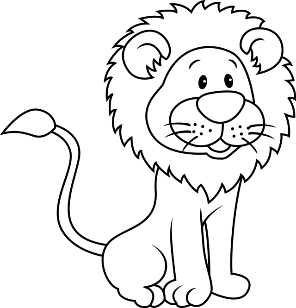 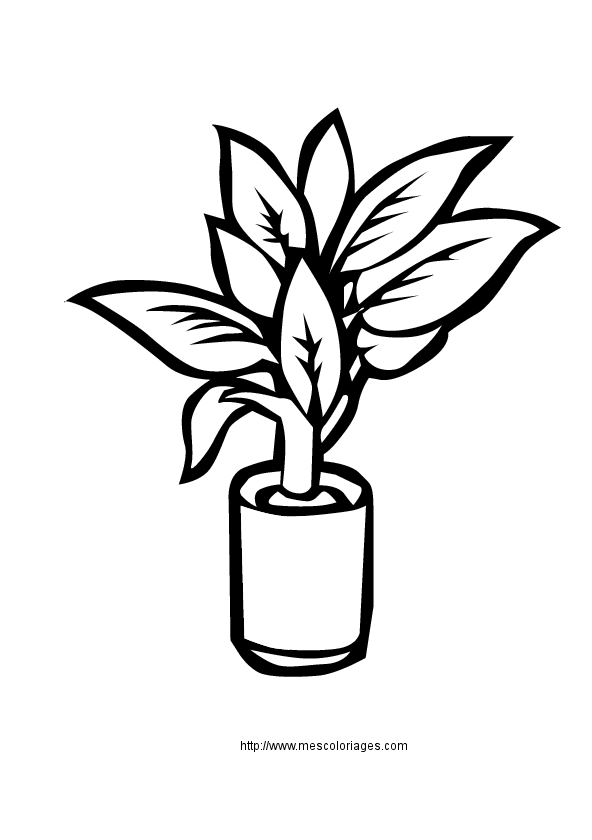 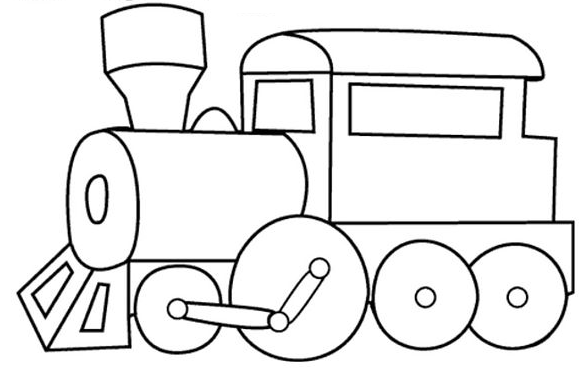 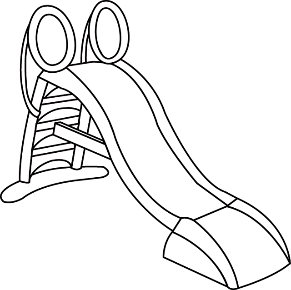 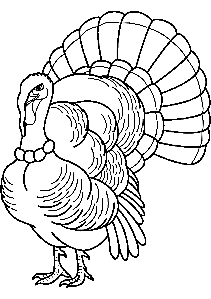 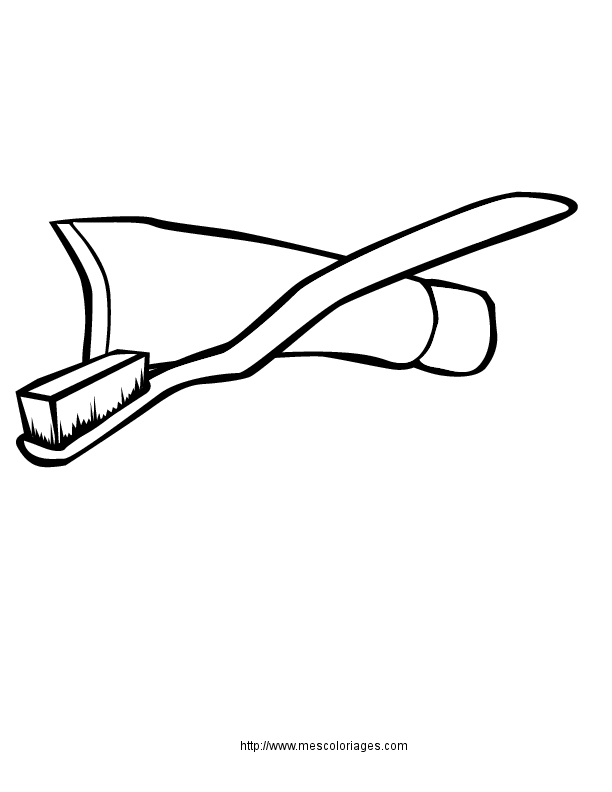 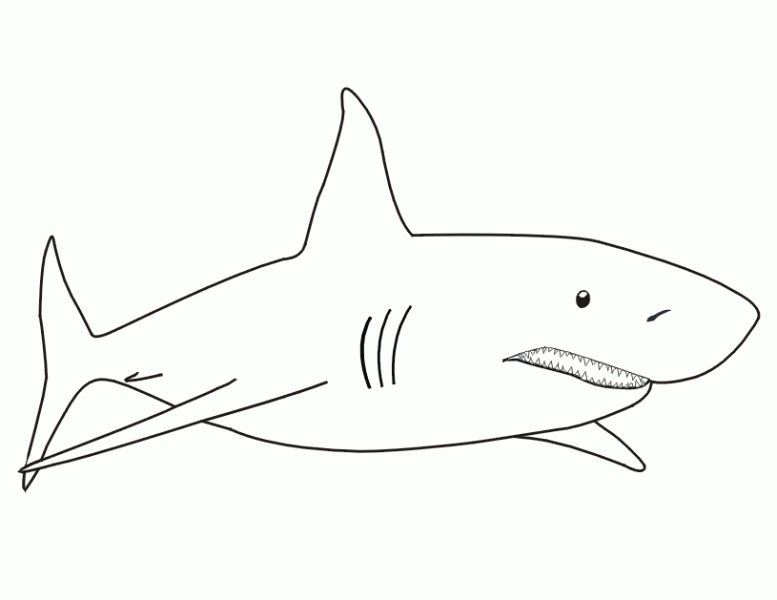 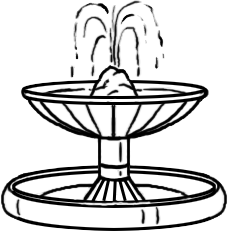 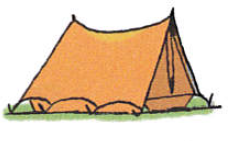 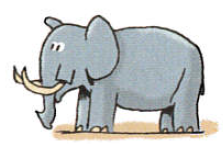 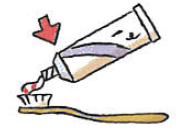 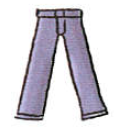 Avec « en »_______________________Avec « an »_______________________Avec « en »_______________________Avec « an »_______________________Un mousse \\ éplucher, décortiquerUn capitaine \\ Officier qui commande un navireChuchoter \\ Éprouver l'absence de quelqu'un, quelque chosePeler \\ n'ayant ni frère ni sœurApprivoisé \ \ Rendre moins farouche, plus docile un animal sauvage, le domestiquer.Regretter \\ un apprenti marin chargé des corvées sur un navireEnfant unique \\ Parler à voix basse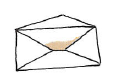 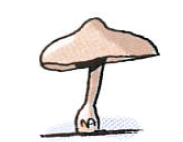 Avec « en »_______________________Avec « en »_______________________Avec « am »_______________________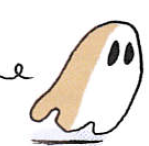 Avec « an »_______________________Avec « an »_______________________Avec « en »_______________________Un mousse \\ éplucher, décortiquerUn capitaine \\ Officier qui commande un navireChuchoter \\ Éprouver l'absence de quelqu'un, quelque chosePeler \\ n'ayant ni frère ni sœurApprivoisé \ \ Rendre moins farouche, plus docile un animal sauvage, le domestiquer.Regretter \\ un apprenti marin chargé des corvées sur un navireEnfant unique \\ Parler à voix basse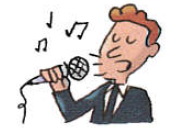 Avec « en »_______________________Avec « an »_______________________Avec « am »_______________________Avec « an »_______________________Un mousse \\ éplucher, décortiquerUn capitaine \\ Officier qui commande un navireChuchoter \\ Éprouver l'absence de quelqu'un, quelque chosePeler \\ n'ayant ni frère ni sœurApprivoisé \ \ Rendre moins farouche, plus docile un animal sauvage, le domestiquer.Regretter \\ un apprenti marin chargé des corvées sur un navireEnfant unique \\ Parler à voix basse